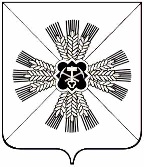 КЕМЕРОВСКАЯ ОБЛАСТЬАДМИНИСТРАЦИЯ ПРОМЫШЛЕННОВСКОГО МУНИЦИПАЛЬНОГО РАЙОНАПОСТАНОВЛЕНИЕот «16» апреля  2018г. № 444-Ппгт. ПромышленнаяОб итогах реализации в 2017 году муниципальной программы «Функционирование органов местного самоуправления Промышленновского района» на 2017 - 2019 годыЗаслушав и обсудив на коллегии администрации Промышленновского муниципального района  информацию заместителя главы Промышленновского муниципального района О.А. Игиной об итогах реализации в 2017 году  муниципальной программы «Функционирование органов местного самоуправления Промышленновского района» на          2017 - 2019 годы (далее – программа), администрация Промышленновского муниципального района постановляет:  Принять к сведению информацию об исполнении программы.Директору программы обеспечить выполнение мероприятий и индикаторов муниципальной программы «Функционирование органов местного самоуправления Промышленновского района» на 2018 - 2020 годы.Настоящее постановление подлежит обнародованию на официальном сайте администрации Промышленновского муниципального района. Контроль за исполнением настоящего постановления возложить на заместителя главы Промышленновского муниципального района               О.А. Игину.Постановление вступает в силу со дня подписания.                                     ГлаваПромышленновского муниципального районаД.П. ИльинИсп. Л.Н. Жданова Тел. 74779